Nick Fletcher MP welcomes £11.48 million boost to Doncaster Council’s budget next yearNick Fletcher MP has welcomed the Government’s announcement that Doncaster Council will see its budget boosted by 4.6 per cent next year, as part of the Conservatives’ commitment to level up local services across the country and give them the resources they need to support their communities as we recover from the pandemic.Local authorities in England, including Doncaster, will receive a share of £51.2 billion local government funding next year – up £2.2 billion on this year. Funding for key public services will again be protected, with significant extra resources dedicated to areas where they are needed most. Thanks to the investment being made by the Conservatives, Doncaster will have an extra £11.48 million to spend next year. The local government finance settlement sets out how much councils have to spend on vital local services each year, including social care which will see a £1 billion increase in funding next year as a result of the announcement. In total, local authorities across England will receive an extra £5 billion in support next year, including a further £1.55 billion in additional grant funding to cover costs relating to the pandemic and an extra £670 million to help families facing hardship with their council tax bills. This is on top of the more than £7.2 billion in additional funding given to local areas throughout the pandemic so far to protect vital services that have kept vulnerable people and communities safe.Commenting, Nick Fletcher MP said: “Local authorities play a vital role in our communities, providing the crucial local services that people rely on every day.“I am delighted that Doncaster Council will have additional £11.48 million funding this year thanks to this Conservative Government. These funds will help our local leaders make positive change in the area.“This builds on the significant funding boost the council received at the beginning of the year, underlying our determination to ensure all local authorities have the resources they need to drive forward our recovery in a way that works for our community as we build back better after the pandemic.”Commenting, Local Government Secretary Robert Jenrick said: “Councils have played a critical role leading their communities during the pandemic and delivering vital local services to vulnerable people and we have supported them with £7.2 billion extra funding to date.“That’s why I am announcing a financial package that will provide over £5 billion of extra support next year. This will give councils the resources they need to lead the recovery of their communities while delivering the services that people rely on.”Thanks to measures introduced by the Conservatives, local people now have a stronger voice over council tax rises than ever before.This means local residents have the power to veto excessive council tax rises, with a referendum being required if councils propose raising the tax by 2% or more; Councils with responsibility for adult social care will be able to set a further 3% increase, ring-fenced exclusively for adult social care. Anything above this level will also need to be voted on by local people. This strikes the right balance between addressing pressure on services and giving council-tax payers the final say on excessive increases.ENDSFor more information please contact Nick AllenNotes to EditorsIncreasing funding for local authorities by £2.2 billion, helping them continue to deliver the key services we all rely on every day. Councils across England will receive £51.2 billion in 2021-22, providing them with additional resources to deliver effective local services and continue to support their communities during the pandemic, while protecting council taxpayers from excessive increases. The government will provide confirmation of the final local government finance settlement once consultation is complete in the New Year (MHCLG, Press Release, 17 December 2020, link).Providing access to £1 billion for social care next year, as we promised to do, to ensure we can continue to look after the most vulnerable in society. Councils will see their core funding increase by £2.2 billion in 2021-22, including a £1 billion increase in social care funding to ensure councils can meet rising demand, fund more care home places and social workers, and protect some of the most vulnerable in society.Helping councils to continue supporting their communities through the coronavirus pandemic. We will provide £1.55 billion of unringfenced funding for councils to continue to support their communities during the pandemic and lead the recovery in their local areas. The allocation of this money has taken into account a range of factors including population and deprivation, as well as the varying cost of delivering services across the country.Helping councils to keep bills low, meaning people will keep more of the money they earn while continuing to receive vital local services. We will provide £670 million to help councils to continue reducing council tax bills for those least able to pay, including households impacted financially by the pandemic.Preventing excessive council tax rises. Local residents will have the power to veto excessive Council Tax rises, with a referendum being required if local authorities propose raising the tax above 2 per cent, with extra flexibility for some authority types (MHCLG, Final local government finance settlement 2020 to 2021, 6 February 2020, link).Annex: Figures by Local AuthorityFigures below denote core spending power by local authority in 2021-22 compared to 2020-21Press Releaset 0749554326921 December 2020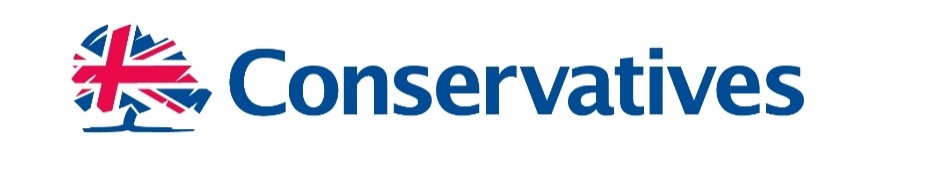 Local AuthorityCore Spending Power 2020-21 (£m)Core Spending Power 2021-22 (£m)Increase (£ million)[FIGURE A]Percentage increase [FIGURE B]Adur8.468.680.232.7%Allerdale10.3310.430.090.9%Amber Valley11.7811.780.000.0%Arun17.7217.720.000.0%Ashfield11.8111.810.000.0%Ashford14.0514.050.000.0%Avon Fire44.2945.441.152.6%Babergh9.289.460.181.9%Barking And Dagenham161.93170.048.115.0%Barnet282.82297.0014.185.0%Barnsley197.98206.888.904.5%Barrow-in-Furness9.289.620.343.7%Basildon23.7924.160.381.6%Basingstoke And Deane14.6814.790.110.8%Bassetlaw11.9612.150.191.6%Bath And North East Somerset136.95141.664.713.4%Bedford148.05153.865.823.9%Bedfordshire Fire30.3831.381.003.3%Berkshire Fire34.5135.511.002.9%Bexley169.84177.958.124.8%Birmingham959.671,004.7445.064.7%Blaby10.7210.720.000.0%Blackburn with Darwen129.76135.896.134.7%Blackpool142.15148.696.544.6%Bolsover9.209.200.000.0%Bolton225.98237.5411.575.1%Boston8.518.640.131.6%Bournemouth, Christchurch and Poole302.50318.6316.135.3%Bracknell Forest88.0593.805.766.5%Bradford426.46445.5519.094.5%Braintree14.4115.721.319.1%Breckland11.4911.580.080.7%Brent273.32283.199.873.6%Brentwood8.818.950.151.7%Brighton And Hove235.65246.9311.284.8%Bristol384.32400.9616.644.3%Broadland11.3111.310.000.0%Bromley222.36232.8410.474.7%Bromsgrove12.0812.080.000.0%Broxbourne7.907.990.091.2%Broxtowe8.839.120.293.3%Buckinghamshire Council430.13449.5219.394.5%Buckinghamshire Fire28.1328.950.812.9%Burnley13.9314.290.362.6%Bury145.42152.787.355.1%Calderdale162.68170.637.954.9%Cambridge18.3618.360.000.0%Cambridgeshire411.96433.8621.905.3%Cambridgeshire Fire30.0630.930.872.9%Camden263.73272.318.573.3%Cannock Chase11.1211.490.383.4%Canterbury17.6318.150.523.0%Carlisle12.6312.630.000.0%Castle Point10.7210.890.171.6%Central Bedfordshire214.23224.9810.745.0%Charnwood17.3117.310.000.0%Chelmsford21.5521.550.000.0%Cheltenham13.4413.470.020.2%Cherwell17.3417.340.000.0%Cheshire East301.00314.6313.634.5%Cheshire Fire43.9845.241.262.9%Cheshire West and Chester282.54294.2011.664.1%Chesterfield9.009.300.293.3%Chichester13.0913.500.413.1%Chorley12.5512.550.000.0%City of London32.2133.421.213.8%Cleveland Fire27.3727.950.582.1%Colchester20.6120.610.000.0%Copeland7.197.440.253.4%Corby8.180.00-8.180.0%Cornwall499.14522.5023.364.7%Cotswold11.3311.330.000.0%Coventry272.45286.3313.885.1%Craven6.406.400.000.0%Crawley13.1613.160.000.0%Croydon308.31323.9215.615.1%Cumbria403.63423.5919.964.9%Dacorum17.0017.000.000.0%Darlington88.2192.474.264.8%Dartford15.0915.090.000.0%Daventry11.470.00-11.470.0%Derby195.32204.749.424.8%Derbyshire529.44557.9128.475.4%Derbyshire Dales9.179.280.121.3%Derbyshire Fire38.5439.551.012.6%Devon589.82620.9931.175.3%Devon and Somerset Fire77.5979.752.152.8%Doncaster247.52259.0011.484.6%Dorset and Wiltshire Fire57.1858.791.612.8%Dorset Council324.05339.4015.354.7%Dover13.1513.150.000.0%Dudley245.04257.0612.024.9%Durham450.11469.9419.844.4%Durham Fire29.3530.090.742.5%Ealing269.17283.2014.035.2%East Cambridgeshire7.727.920.202.5%East Devon15.4715.470.000.0%East Hampshire12.1512.150.000.0%East Hertfordshire16.3316.380.050.3%East Lindsey15.7816.170.402.5%East Northamptonshire9.480.00-9.480.0%East Riding of Yorkshire263.82276.3212.504.7%East Staffordshire13.0413.040.000.0%East Suffolk25.1325.130.000.0%East Sussex419.02440.3421.325.1%East Sussex Fire39.2140.190.982.5%Eastbourne12.9013.060.161.2%Eastleigh12.5212.520.000.0%Eden7.227.220.000.0%Elmbridge18.0518.250.211.2%Enfield247.68258.8911.214.5%Epping Forest12.8812.880.000.0%Epsom And Ewell8.588.730.161.9%Erewash10.3310.550.212.1%Essex993.391,046.1452.755.3%Essex Fire73.4275.351.932.6%Exeter13.1313.130.000.0%Fareham9.909.900.000.0%Fenland12.7312.980.241.9%Folkestone and Hythe15.8015.800.000.0%Forest of Dean9.069.230.171.9%Fylde10.2910.290.000.0%Gateshead189.97198.918.944.7%Gedling9.8710.000.141.4%Gloucester12.8613.190.342.6%Gloucestershire436.69460.2523.565.4%Gosport8.939.340.414.6%Gravesham10.8310.980.151.4%Great Yarmouth11.2711.400.141.2%Greater London Authority2,264.182,350.5686.383.8%Greater Manchester Combined Authority102.37104.882.512.5%Greenwich249.44257.538.093.2%Guildford14.0914.090.000.0%Hackney271.58281.519.933.7%Halton112.21117.194.974.4%Hambleton8.798.970.182.1%Hammersmith And Fulham168.08174.856.764.0%Hampshire856.12900.3244.195.2%Hampshire and Isle of Wight Fire and Rescue0.0075.4575.450.0%Hampshire Fire66.980.00-66.980.0%Harborough10.7110.710.000.0%Haringey233.33244.2010.864.7%Harlow11.9412.470.534.4%Harrogate21.4522.140.703.2%Harrow191.67201.389.725.1%Hart11.0811.080.000.0%Hartlepool90.4794.163.694.1%Hastings12.2712.710.443.6%Havant13.0313.030.000.0%Havering180.38188.828.444.7%Hereford and Worcester Fire32.4033.320.922.8%Herefordshire163.14170.937.794.8%Hertfordshire818.98861.9442.965.2%Hertsmere11.7912.020.231.9%High Peak9.169.210.050.5%Hillingdon193.55202.298.744.5%Hinckley And Bosworth9.699.690.000.0%Horsham16.9016.900.000.0%Hounslow190.17198.258.084.3%Humberside Fire44.4545.561.112.5%Huntingdonshire16.1916.740.553.4%Hyndburn10.6511.030.383.6%Ipswich19.2919.610.321.6%Isle of Wight139.13139.740.610.4%Isles of Scilly5.355.460.112.1%Islington239.42248.198.763.7%Kensington And Chelsea168.16175.987.824.7%Kent1,043.861,101.5857.725.5%Kent Fire72.7874.972.193.0%Kettering11.610.00-11.610.0%King's Lynn And West Norfolk15.2015.880.684.5%Kingston upon Hull227.96238.8210.874.8%Kingston upon Thames132.64138.686.044.6%Kirklees320.47336.5516.085.0%Knowsley163.73171.918.185.0%Lambeth310.69322.2611.573.7%Lancashire840.41884.7644.365.3%Lancashire Fire56.2857.631.352.4%Lancaster17.3417.350.010.1%Leeds588.05615.2127.164.6%Leicester290.05303.3313.284.6%Leicestershire417.64441.1223.485.6%Leicestershire Fire36.0737.131.052.9%Lewes10.4910.550.060.6%Lewisham274.50285.6411.144.1%Lichfield11.0011.000.000.0%Lincoln11.6811.680.000.0%Lincolnshire510.83537.7426.915.3%Liverpool487.24507.1319.894.1%Luton154.77161.787.014.5%Maidstone24.6824.920.241.0%Maldon7.607.930.334.4%Malvern Hills8.998.990.000.0%Manchester470.58493.8923.315.0%Mansfield10.3610.390.030.3%Medway197.86207.689.825.0%Melton5.806.000.203.5%Mendip11.9411.940.000.0%Merseyside Fire62.4363.781.362.2%Merton150.31157.256.944.6%Mid Devon10.2510.250.000.0%Mid Suffolk10.7110.710.000.0%Mid Sussex16.0116.010.000.0%Middlesbrough133.25138.535.284.0%Milton Keynes195.38203.878.494.3%Mole Valley9.329.520.202.1%New Forest17.1917.850.653.8%Newark And Sherwood12.7112.710.000.0%Newcastle upon Tyne268.35278.169.813.7%Newcastle-under-Lyme12.0712.280.211.8%Newham279.95288.948.983.2%Norfolk694.52731.1236.615.3%North Devon11.7811.780.000.0%North East Derbyshire9.679.670.000.0%North East Lincolnshire133.90140.566.665.0%North Hertfordshire15.3015.500.201.3%North Kesteven11.9012.050.151.3%North Lincolnshire129.10135.866.765.2%North Norfolk11.0711.420.353.1%North Northamptonshire0.00263.88263.880.0%North Somerset162.39170.377.984.9%North Tyneside181.69189.958.264.5%North Warwickshire7.207.310.111.5%North West Leicestershire11.9111.910.000.0%North Yorkshire432.34454.6322.295.2%North Yorkshire Police, Fire and Crime Commissioner31.5432.380.852.7%Northampton25.540.00-25.540.0%Northamptonshire459.430.00-459.430.0%Northamptonshire Police, Fire and Crime Commissioner23.3624.090.733.1%Northumberland299.20313.2814.084.7%Norwich17.1017.820.724.2%Nottingham278.34291.6813.344.8%Nottinghamshire561.23590.5029.275.2%Nottinghamshire Fire42.7843.851.072.5%Nuneaton And Bedworth14.6314.630.000.0%Oadby And Wigston5.776.030.264.5%Oldham199.24208.399.154.6%Oxford21.5322.270.743.4%Oxfordshire492.84520.7127.865.7%Pendle12.4012.570.171.3%Peterborough153.36159.626.264.1%Plymouth211.67221.019.344.4%Portsmouth161.44169.217.784.8%Preston20.5720.630.060.3%Reading139.56145.986.424.6%Redbridge208.15219.9311.785.7%Redcar And Cleveland122.92128.325.414.4%Redditch9.649.640.000.0%Reigate And Banstead18.4818.480.000.0%Ribble Valley6.976.970.010.1%Richmond upon Thames165.11173.288.174.9%Richmondshire6.766.760.000.0%Rochdale193.40201.748.344.3%Rochford9.8210.240.424.3%Rossendale8.288.500.212.6%Rother10.4810.900.424.0%Rotherham216.81227.1210.314.8%Rugby12.4412.440.000.0%Runnymede9.379.370.000.0%Rushcliffe11.7811.780.000.0%Rushmoor10.3510.440.090.8%Rutland35.1336.681.564.4%Ryedale7.597.610.020.3%Salford241.57253.0111.444.7%Sandwell284.57298.0213.454.7%Scarborough14.1914.550.362.5%Sedgemoor12.1912.240.050.4%Sefton243.15255.4112.265.0%Selby11.0911.090.000.0%Sevenoaks14.9115.330.422.8%Sheffield466.68488.2821.604.6%Shropshire257.66269.4511.794.6%Shropshire Fire22.6323.410.783.4%Slough107.64111.794.153.9%Solihull156.83164.187.354.7%Somerset376.34396.5920.255.4%Somerset West and Taunton16.8916.890.000.0%South Cambridgeshire15.2115.240.030.2%South Derbyshire12.5912.590.000.0%South Gloucestershire209.05218.189.134.4%South Hams10.1810.430.252.5%South Holland10.3310.450.121.2%South Kesteven13.7613.760.000.0%South Lakeland12.2912.390.110.9%South Norfolk15.8115.810.000.0%South Northamptonshire12.600.00-12.600.0%South Oxfordshire12.8013.130.332.6%South Ribble11.1511.240.080.8%South Somerset16.0316.210.181.1%South Staffordshire7.507.740.243.2%South Tyneside146.99153.816.824.6%South Yorkshire Fire51.6252.881.252.4%Southampton192.26199.867.614.0%Southend-on-Sea140.93148.057.125.1%Southwark316.51327.1010.593.3%Spelthorne10.7810.880.101.0%St Albans14.7915.350.563.8%St. Helens155.42162.597.174.6%Stafford13.8813.880.000.0%Staffordshire542.36571.7129.355.4%Staffordshire Moorlands8.498.760.273.2%Staffordshire Police, Fire and Crime Commissioner42.0143.161.162.8%Stevenage9.459.450.000.0%Stockport233.63245.5411.925.1%Stockton-on-Tees155.31162.507.194.6%Stoke-on-Trent214.94224.9810.034.7%Stratford-on-Avon16.3516.350.000.0%Stroud13.4713.550.070.5%Suffolk516.45543.3826.935.2%Sunderland252.59264.0911.504.6%Surrey919.55966.7447.195.1%Surrey Heath11.3411.340.000.0%Sutton159.20166.437.234.5%Swale14.8314.900.070.5%Swindon160.23167.347.124.4%Tameside189.53198.969.435.0%Tamworth7.347.680.344.6%Tandridge11.0511.050.000.0%Teignbridge14.5314.530.000.0%Telford And Wrekin139.15143.654.503.2%Tendring15.5615.560.000.0%Test Valley13.6813.680.000.0%Tewkesbury10.1110.110.000.0%Thanet16.0816.840.754.7%Three Rivers9.719.710.000.0%Thurrock122.73127.594.864.0%Tonbridge And Malling16.7916.790.000.0%Torbay127.25133.546.294.9%Torridge8.118.110.000.0%Tower Hamlets305.92318.8312.914.2%Trafford162.00170.058.045.0%Tunbridge Wells12.1312.330.191.6%Tyne and Wear Fire49.6350.731.092.2%Uttlesford11.4911.490.000.0%Vale of White Horse14.9714.970.000.0%Wakefield274.14286.3712.234.5%Walsall247.74259.0411.304.6%Waltham Forest220.71230.469.754.4%Wandsworth200.74207.056.303.1%Warrington148.06154.826.764.6%Warwick16.9117.100.191.1%Warwickshire410.15433.6423.495.7%Watford12.8913.090.201.6%Waverley13.2513.840.594.5%Wealden18.0718.290.221.2%Wellingborough7.650.00-7.650.0%Welwyn Hatfield13.2113.340.131.0%West Berkshire126.12132.186.064.8%West Devon7.327.520.192.6%West Lancashire11.8212.220.403.3%West Lindsey10.8811.260.383.5%West Midlands Fire98.74100.852.112.1%West Northamptonshire0.00304.11304.110.0%West Oxfordshire9.139.770.647.0%West Suffolk16.8317.030.201.2%West Sussex609.19642.2033.015.4%West Yorkshire Fire82.9284.942.022.4%Westminster216.19226.9510.765.0%Wigan242.08253.3711.294.7%Wiltshire379.66396.5316.874.4%Winchester13.3613.360.000.0%Windsor And Maidenhead94.1397.523.393.6%Wirral282.93296.4413.514.8%Woking13.1013.140.040.3%Wokingham135.88142.736.865.0%Wolverhampton238.83249.9011.074.6%Worcester9.869.860.000.0%Worcestershire379.74400.0120.275.3%Worthing13.2913.290.000.0%Wychavon13.8413.840.000.0%Wyre12.4612.740.282.2%Wyre Forest10.6611.040.383.5%York133.83140.526.695.0%z48,99951,2102,211